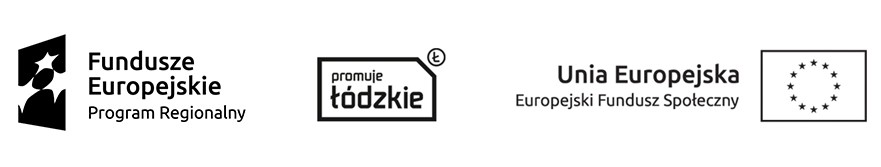 Formularz ofertowynaboru na świadczenie usług poradnictwa specjalistycznego (prawnik oraz seksuolog/ginekolog) dla osób z niepełnosprawnością zamieszkałych 
w mieszkaniach wspieranych - uczestników projektu Centrum Usług Społecznych w powiecie wieruszowskimProjekt współfinansowany ze środków Unii Europejskiej w ramach Europejskiego Funduszu Społecznego,Lider projektu: Powiatowe Centrum Pomocy Rodzinie w WieruszowieNazwa Zamawiającego: Stowarzyszenie Integracyjne Klub Otwartych Serc w Wieruszowie, ul. Marianów 7, 98-400 WieruszówOświadczam, że:zapoznałem się z opisem przedmiotu zamówienia i nie wnoszę do niego zastrzeżeń;spełniam/nie spełniam* warunek nie przekroczenia 276 godzin miesięcznego łącznego zaangażowania zawodowego w realizację wszystkich projektów finansowanych z funduszy strukturalnych i Funduszu Spójności oraz działań finansowanych z innych źródeł, w tym ze środków własnych Beneficjenta każdorazowo w miesiącu pracy, w którym będę realizować powyższe zlecenie,jestem/nie jestem* pracownikiem ani też nie świadczę usług na podstawie umowy zlecenia u któregokolwiek z partnerów SI KOS realizujących wspólne zadanie „Centrum Usług Społecznych w powiecie wieruszowskim”,przedmiot zamówienia wykonam osobiście,w przypadku potrzeby udzielenia konsultacji/porady poza miejscem zamieszkania UP, zapewnię, aby wskazane przeze mnie pomieszczenie spełniało wymogi określone przepisami prawa do świadczenia w nich danego rodzaju usług.Wyrażam zgodę na przetwarzanie moich danych osobowych przez Stowarzyszenie Integracyjne Klub Otwartych Serc  w Wieruszowie podanych przeze mnie w złożonych dokumentach w ramach naboru ogłoszonego 2 grudnia 2019 r. (formularz ofertowy, dyplomy i zaświadczenia potwierdzające kwalifikacje) w celu przeprowadzenia rekrutacji na świadczenie usług poradnictwa specjalistycznego.Jednocześnie oświadczam, że zostałam/em poinformowana/y o przysługującym mi prawie dostępu do treści moich danych oraz ich poprawiania, wycofania zgody na ich przetwarzanie w każdym czasie, jak również, że podanie tych danych było dobrowolne.Załącznikami do niniejszego formularza oferty stanowiącymi integralną część oferty są:Wykaz usług świadczonych osobom z niepełnosprawnościami;Kserokopie dokumentów potwierdzających kwalifikacje zawodoweOświadczenie o braku powiązań osobowych i kapitałowych4. …………………………………………………………………………………………………………………………………………………………	……………………….dnia	podpis oferenta:							……………………………………………………………*niewłaściwe skreślićObowiązek informacyjny Zgodnie z art. 13 ust. 1 i 2 Rozporządzenia Parlamentu Europejskiego i Rady (UE) 2016/679 z dnia 27 kwietnia 2016  r. w sprawie ochrony osób fizycznych w związku z przetwarzaniem danych osobowych i w sprawie swobodnego przepływu takich danych oraz uchylenia dyrektywy 95/46/WE (ogólne rozporządzenie o ochronie danych) (Dz. Urz. UE L 119 z 04.05.2016, str. 1, ze. zm.), dalej „RODO” informujemy, że:Administratorem Pani/Pana danych osobowych jest Stowarzyszenie Integracyjne Klub Otwartych Serc w Wieruszowie z siedzibą w Wieruszowie 98-400, ul. Marianów 7, tel. 62 76 07 307, e-mail: biuro@sikos.org.pl, dalej zwane „SI KOS”;Pani/Pana dane osobowe przetwarzane będą na podstawie:art. 6 ust. 1 lit. b -  w celu realizacji zamówienia, umowy, zlecenia, faktury; art. 6 ust.1 lit. c – w celu  realizacji obowiązków prawnych ciążących na Administratorze, 
w szczególności prowadzenia ksiąg rachunkowych i dokumentacji podatkowej;art. 6 ust.1 lit. a RODO- wyrażonej zgody, która dotyczy danych kontaktowych tj. nr telefonu,  lub adres email w celu usprawnienia komunikacji miedzy nami.    Odbiorcami Pani/Pana danych osobowych mogą być  podmioty upoważnione na  podstawie przepisów prawa,  w przypadku dochodzenia roszczeń dane udostępniamy sądom. Ponadto odbiorcom danych w rozumieniu przepisów o ochronie danych osobowych mogą być podmioty świadczące usługi pocztowe, prawne, banki. Przetwarzanie Państwa danych ujętych w systemach informatycznych powierzamy również podmiotom obsługującym lub udostępniającym nam te systemy, przy czym zakres przetwarzania ograniczony jest tylko i wyłącznie do zakresu związanego z realizacją zadań w tych systemach takich jak: wdrażanie, serwis, naprawa, konserwacja tych systemów. Pani/Pana dane osobowe będą przetwarzane i przechowywane przez okres trwałości projektu tj. 5 lat od dnia rozliczenia płatności końcowej projektu;Pani/Pana dane osobowe mogą być udostępniane podmiotom uprawnionym do kontroli prawidłowości realizacji projektu przez okres trwałości projektu.Podanie  danych osobowych jest dobrowolne, jednakże niezbędne do realizacji umowy. Podanie danych na podstawie zgody nie jest obowiązkowe  ( nr telefonu lub email) i  nie warunkuje podpisania umowy. W odniesieniu do Pani/Pana danych osobowych decyzje nie będą podejmowane w sposób zautomatyzowany, stosowanie do art. 22 RODO;Przysługuje  Pani/Panu prawo do dostępu do danych osobowych,  sprostowania  danych osobowych,   ograniczenia przetwarzania danych osobowych - przy czym przepisy odrębne mogą wyłączyć możliwość skorzystania z tego prawa, usunięcia danych, cofnięcia wyrażonej zgody w dowolnym momencie, w formie w jakiej została ona wyrażona, co w konsekwencji skutkuje usunięciem Państwa ( nr . telefonu, email) oraz wniesienia sprzeciwu  wobec przetwarzania  w przypadku przetwarzania danych na podstawie wyrażonej zgody.Posiada Pani/Pan prawo wniesienia skargi do organu nadzorczego tj.  Prezesa Urzędu Ochrony Danych Osobowych, ul. Stawki 2, 00-193 Warszawa, gdy uzna Pani/Pan, że przetwarzanie danych osobowych Pani/Pana dotyczących narusza przepisy RODO.Imię i nazwisko / nazwa oferentaAdres oferentaTermin realizacji usługi     do 3 dni       powyżej 3 do 5 dni    powyżej 5 dni do 7 dni    powyżej 7 dniProponowana stawka wynagrodzenia za 1 godzinę świadczonej usługi poradnictwa specjalistycznego z zakresu ……………………………………………………………………………………………………………………………………………………… zł bruttosłownie: ………………………………………………………….....……………………………………………………………………………